§348.  Withholding of fundsA health care facility or other provider may be eligible to apply for or receive any reimbursement, payment or other financial assistance from any state agency or other 3rd-party payor, either directly or indirectly, for any capital expenditure or operating costs attributable to any project for which a certificate of need is required by this chapter only if the certificate of need has been obtained.  Reimbursement, payment or other financial assistance, either directly or indirectly, from a state agency or other 3rd-party payor may be subject to an enforcement action by the commissioner to withhold or deny reimbursement, in whole or in part, with respect to a project granted a certificate of need when the commissioner determines that the applicant fails to meet any of the conditions set forth in the certificate of need approval in accordance with the procedures set forth in section 332.  For the purposes of this section, the department shall determine the eligibility of a facility to receive reimbursement for all projects subject to the provisions of this chapter.  [PL 2007, c. 440, §20 (AMD).]SECTION HISTORYRR 2001, c. 2, §A29 (COR). PL 2001, c. 664, §2 (NEW). PL 2007, c. 440, §20 (AMD). The State of Maine claims a copyright in its codified statutes. If you intend to republish this material, we require that you include the following disclaimer in your publication:All copyrights and other rights to statutory text are reserved by the State of Maine. The text included in this publication reflects changes made through the First Regular and First Special Session of the 131st Maine Legislature and is current through November 1, 2023
                    . The text is subject to change without notice. It is a version that has not been officially certified by the Secretary of State. Refer to the Maine Revised Statutes Annotated and supplements for certified text.
                The Office of the Revisor of Statutes also requests that you send us one copy of any statutory publication you may produce. Our goal is not to restrict publishing activity, but to keep track of who is publishing what, to identify any needless duplication and to preserve the State's copyright rights.PLEASE NOTE: The Revisor's Office cannot perform research for or provide legal advice or interpretation of Maine law to the public. If you need legal assistance, please contact a qualified attorney.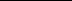 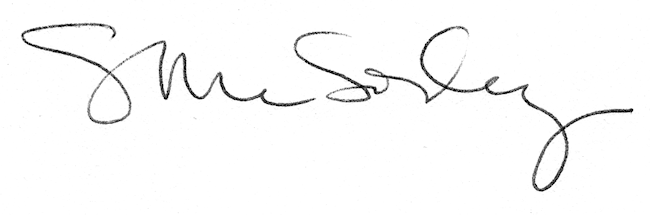 